lMADONAS NOVADA PAŠVALDĪBA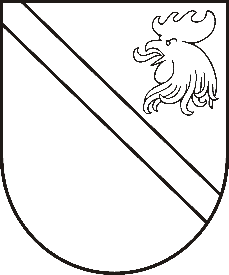 Reģ. Nr. 90000054572Saieta laukums 1, Madona, Madonas novads, LV-4801 t. 64860090, e-pasts: dome@madona.lv ___________________________________________________________________________MADONAS NOVADA PAŠVALDĪBAS DOMESLĒMUMSMadonā2019.gada 31.oktobrī										       Nr.510									     (protokols Nr.21, 10.p.)Par grozījumiem Madonas novada pašvaldības domes 29.03.2018. lēmumā Nr.138 (protokols Nr.5, 31.p) ”Par Madonas novada pašvaldības maksas pakalpojumu cenrāžu apstiprināšanu” Mārcienas pagasta pārvaldēSaskaņā ar likuma “Par pašvaldībām” 21. panta pirmās daļas 14.punktu dome var izskatīt jebkuru jautājumu, kas ir attiecīgās pašvaldības pārziņā, turklāt tikai dome var noteikt, ja tas nav aizliegts vai noteikts ar likumiem vai Ministru kabineta noteikumiem, maksu par pakalpojumiem, tai skaitā nekustamā un kustamā īpašuma lietošanu (iznomāšanu) un citiem pakalpojumiem.Sakarā ar ēdienu pārpalikumiem, kuri rodas Mārcienas pansionātā, nepieciešams noteikt maksu par to tālāku realizāciju. No Mārcienas pagasta pārvaldes maksas pakalpojumu cenrāža nepieciešams svītrot maksu par ēdināšanu skolotājiem un personālam skolā un PII, jo abas šīs iestādes ir likvidētas. Noklausījusies Bērzaunes un Mārcienas pagastu pārvaldes vadītāja E.Lāča sniegto informāciju, ņemot vērā 22.10.2019. Finanšu un attīstības komitejas atzinumu, atklāti balsojot: PAR – 13 (Agris Lungevičs, Ivars Miķelsons, Andrejs Ceļapīters, Andris Dombrovskis, Antra Gotlaufa, Artūrs Grandāns, Gunārs Ikaunieks, Valda Kļaviņa, Valentīns Rakstiņš, Andris Sakne, Rihards Saulītis, Inese Strode, Gatis Teilis), PRET – NAV, ATTURAS – NAV, Madonas novada pašvaldības dome  NOLEMJ:Izteikt Madonas novada pašvaldības domes 29.03.2018. lēmumā Nr.138 (protokols Nr.5, 31.p) ”Par Madonas novada pašvaldības maksas pakalpojumu cenrāžu apstiprināšanu” pielikumu Nr.10, Mārcienas pagasta pārvaldes maksas pakalpojumi un to cenrādis jaunā redakcijā.Lēmums stājas spēkā ar 01.11.2019.Pielikumā: Mārcienas pagasta pārvaldes maksas pakalpojumu cenrādis.Domes priekšsēdētājs								          A.Lungevičs